MESTO RAJEC, Námestie SNP 2/2, 015 22 RajecOZNÁMENIE O ZRUŠENÍ PREVÁDZKY v zmysle VZN č. 2/2023 o určení pravidiel času predaja v obchode a času prevádzky služieb na území Mesta Rajec Fyzická osoba:Meno a priezvisko: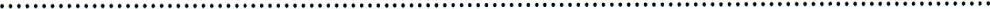 Bydlisko:                      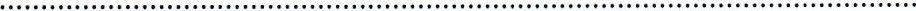 Obchodné meno:  .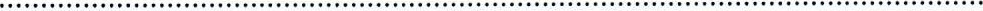 Miesto podnikania:     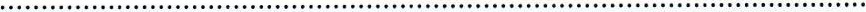 IČO:                        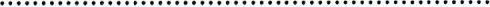 Telefónny kontakt/email: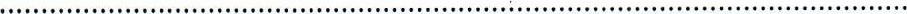 Právnická osoba:Obchodné meno:                      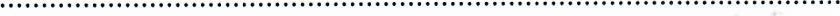 Sídlo: .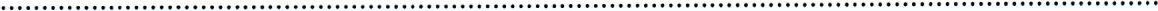 Zastúpená: . IČO:                  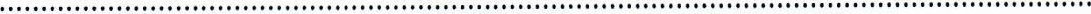 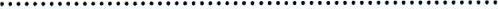 Telefónny kontakt/email :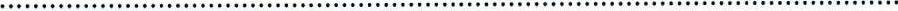 Oznamujeme Vám, že dňa  sme zrušili prevádzku(názov prevádzky)     nachádzajúcu sa v Rajci na ulici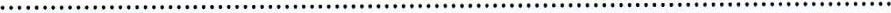 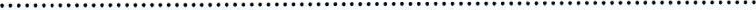 Súpisné číslo    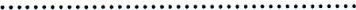 Súhlas so spracovaním osobných údajov:                                                                                    V zmysle nariadenia EPaR EÚ 2016/679 (GDPR) a zákona č. 18/2018 Z. z. o ochrane osobných údajov súhlasím so spracovaním osobných údajov za účelom spracovania žiadostiV Rajci, dňa    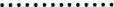 podpis a pečiatka